Консультация для родителей«Проблема гендерного воспитанияв современных мультфильмах»Что же такое «гендерное воспитание?»Под «гендерным воспитанием» понимается социальный пол человека, который включает в себя , во-первых, качества и характеристики, с помощью которых обычно описываются мужчины и женщины. Во-вторых, оно включает нормативные образцы поведения, традиционно приписываемые лицам мужского или женского пола.С момента своего рождения человек становится объектом воздействия гендерной системы: цвет одежды, колясок, набор игрушек новорождённого во многих обществах определены его полом. В процессе воспитания семья, система образования, культура в целом внедряют в сознание детей гендерные нормы, формируют определённые порядки поведения и создают представление о сущности понятий «настоящий мужчина» и «настоящая женщина».С полутора лет ребёнок подражает особенностям поведения родителя своего пола. Гендерная идентичность, т.е. внутреннее самоощущение человека как представителя того или иного пола, устанавливается у обоих полов к трём годам. Дети могут делить других на мальчиков и девочек, мужчин и женщин. Так же к трём годам ребёнок ясно различает пол окружающих его людей, но может не знать, в чём заключается различие между ними. В три-четыре года ребёнок уже осознанно различает пол окружающих людей, но часто ассоциирует его с чисто внешними признаками и допускает возможность изменения пола. Период от четырёх до пяти лет – это время активной социализации, когда ребёнок примеряет социальные роли и демонстрирует соответствующее его полу поведение. От четырёх к семи годам жизни резко увеличивается проявление полового субъективизма: мальчики чаще говорят о том, что они защищают девочек, играют в шофёров, солдат, пожарников, а девочки – что мальчики хулиганят и играют в «мужиков». Типичное для данного пола поведение вызывает у ребёнка положительные переживания, что приводит к самоутверждению в этой роли. К семи годам дети достигают полового понимания, что пол постоянен и изменить его не возможно. Это совпадает с бурным усилением половой дифференциации активности и установок детей, т.е. мальчики и девочки по своему желанию выбирают разные игры и партнёров в них, у них появляются разные интересы, возникают однополые компании.Исходя из этого можно сказать, что период дошкольного детства – это тот период, в процессе которого педагоги, родители должны понять ребёнка и помочь ему раскрыть те уникальные возможности, которые даны ему своим полом, если мы хотим воспитать мужчин и женщин, а не бесполых существ, растерявших преимущества своего пола.Сегодня ни у кого не вызывает сомнений тот факт, что телевидение представляет собой эффективный механизм управления человеком, а дети являются наиболее зависимыми от получаемых сообщений. И взрослый, с уже сложившейся психикой, и ребенок в равной степени подвергаются воздействию информации, транслируемой с экранов телевизоров. Но если взрослый человек (при этом далеко не каждый), опираясь на свое мировосприятие, ценностные установки и выработанные жизненные ориентиры, еще как-то может оградить себя от навязываемых стереотипов поведения, общения, стиля жизни, игнорируя поступающую информацию, то ребенок в данной ситуации оказывается беспомощным. Именно дети являются наиболее зависимыми от получаемых сообщений. Они пассивно поглощают все то, что воздействует на них с голубого экрана. Не имея в достаточной степени жизненного опыта, устоявшихся представлений о том, что«хорошо», а что «плохо», ребенок может получить неверные ориентиры, которые в дальнейшем и будут определять всю его жизнь. Ни один взрослый не сможет отрицать пристрастия детей к мультфильмам – пристрастия, с которым мало что может конкурировать. Мультипликация, представленная в значительном объеме на современном российском видеорынке, объединяя вымысел и реальность, изначально призвана способствовать воспитанию и гармонизации подрастающего поколения, однако так происходит не всегда. Все чаще в мультфильмах для детей транслируются трансформированные образы мужчины и женщины, которые способны оказывать влияние на формирование гендерного самосознания ребенка.Примером, образцом для подражания ребенка могут стать не только родители, но и сказочные персонажи, которые будут представлять собой определенные типизированные образы мужчины и женщины. Поэтому на раннем этапе развития ребенка родителям необходимо с полной ответственностью относиться к тому, что окружает его, что он смотрит, читает, с кем общается и т.п. Мультфильмы должны выступать не как способ занять ребенка, пока родителям по каким - либо причинам некогда с ними общаться, а как источник знания об окружающем мире, получения информации об основных нравственных ценностях, традициях, способах и манерах общения, поведения и взаимоотношениях людей. При этом родители должны быть рядом с ребенком во время просмотра мультфильма для того, чтобы впоследствии обсудить увиденное на экране, поделиться впечатлениями, раскрыть суть явлений, непонятных ребенку. Мультфильмы способны формировать у ребенка нравственные ориентиры в жизни, принципы деятельности и манеры поведения, поэтому большое значение в процессе становления ребенка как личности имеет грамотный подбор мультфильмов.Просматривая творчество «Союзмультфильма», можно заметить интересную особенность. Целый ряд мультфильмов этой советской студии был посвящен смелым, порядочным мальчикам или мужчинам, которые что-то исследуют, изучают, кому-то помогают, восстанавливают справедливость или служат другим высоким целям. Смотря на них, удивляешься – насколько эти герои выглядят здоровыми, реалистичными, вдохновляющими! Это настоящие примеры для подражания! И из этого вытекает вопрос : а где такие типажи в современной популярной мультипликации? Каждый год выходит море мультфильмов, но где такого рода герои? Если окинуть взглядом сегодняшний популярный мульт-контект, то мы увидим многочисленные истории с нечеловеческими персонажами: с некими забавными животными, с ожившей техникой, со сверхлюдьми. Если же в центр сюжетов от популярных мульт-студий и ставится смелый и порядочный человеческий персонаж, то им оказывается девушка («Рапунцель», «моана» и др.).Другим интересным моментом является то, как в сегодняшних мультфильмах выглядит модель отношений между мужским и женским персонажами. Диснеевские мультфильмы, такие как «Рапунцель», «Зверополис», «Моана» схоже продвигают негативную модель отношений между мужчиной и женщиной. Образы мужского и женского персонажей в главном тандеме и начало их взаимодействия выстраиваются в этих трех историях по одной и той же схеме. Женский персонаж представлен благородной «силачкой». Мужской же персонаж представляет из себя самовлюбленного преступника. Сотрудничество парных персонажей в данных историях начинается с того, что женщина силой или шантажом заставляет мужчину подчинится ей и совершить нужные для нее действия. Рапунцель избивает Флина и шантажирует нужной ему вещью, Джуди арестовывает Ника и шантажирует сведениями об неуплате им налогов, Моана бьет Мауи и далее заставляет его помочь ей с помощью «силы океана».Просматривая мультфильм за мультфильмом с однотипной идеей или моделью поведения, ребенок-зритель неизбежно запоминает её. В данных мультфильмах запоминается ролевая модель отношений между полами, где женщина априори сильная и благородная, а мужчина – недостойный слабак и негодяй, которого женщина должна заставлять делать то, что ей нужно.И в конце своего выступления хочется сделать вывод и еще раз напомнить вам уважаемые родители, что воспринятые в детстве идеи и образы оказывают огромное влияние на дальнейшую жизнь человека. Старайтесь показывать детям только идеологически позитивные мультфильмы!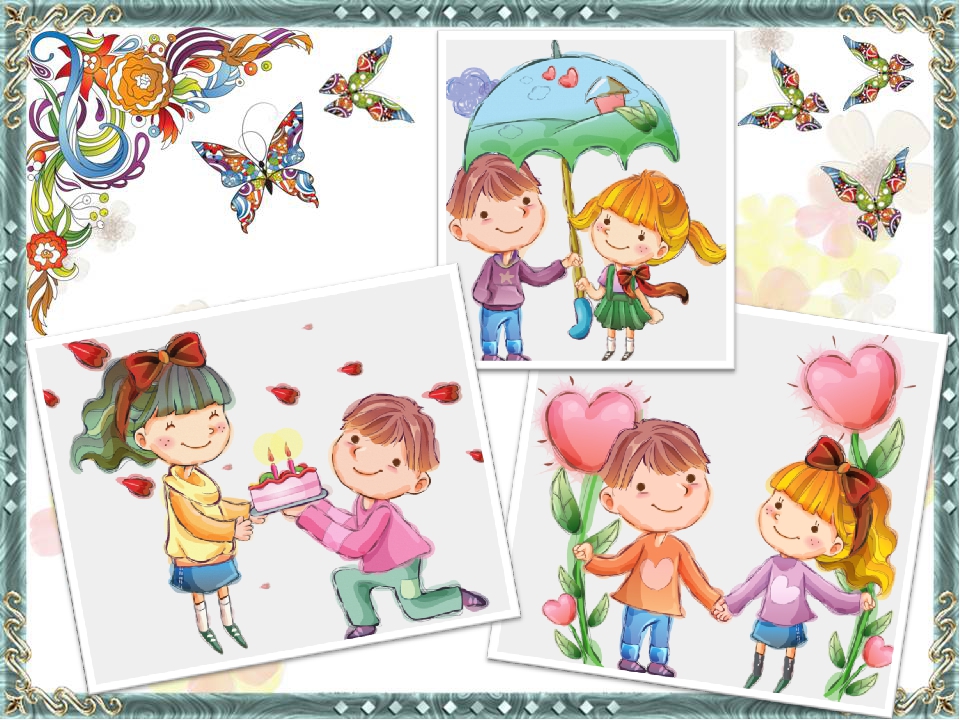 